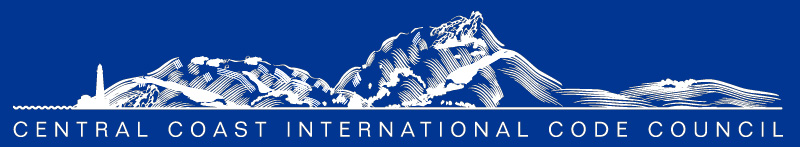 AGENDAMonthly CCC ICC Chapter Meeting			Location:  Microsoft Teams Link Below Virtual  - :	June 1, 2023, at 8:00 am			      			Microsoft Teams: 1-323-457-5183										Conference ID: 758 197 302#8:00 am- Self-Introductions – Turn on those webcams we love to see your smiles.Program:   Please welcome our new ICC Regional Manager for Government Relations, Karyn Beebe!Electronic plan review kick-off discussionWhat capacity are you performing digital plan review?What software are you currently using for electronic reviews?What challenges are you encountering?What would make things easier for you and your team?Looking to gather feedback and share tips and tricks to better serve your needsApproval of the minutes  Approval of minutes from May 4, 2023 (attached)Announcements & CommunicationA huge thank you to our sponsors, CSG Consultants, Bureau Veritas, 4LEAF, and JAS Pacific for a great mixer event between the Central Coast AIA and ICC Chapter members on 5/22!Please check our website for all updates, communications, local job postings, etc.: https://centralcoasticc.com/Visit and follow our LinkedIn page - https://www.linkedin.com/company/central-coast-icc/CEC update from Amie Brousseau3C-REN updates from John and/or Jordan -  https://www.3c-ren.org/   ICC update from Karyn -  https://www.iccsafe.org/advocacy/gr-monthly-update/AIA Update from Greg Wynn - https://aiacentralcoast.org/ CALBO Update from Ian LivingstonNew Business2022 Energy Code training series from 3C-Ren – joint effort from CCCICC and Ventura ChapterSafety Fest this weekend in Paso Robles - https://pasosafe.com/event-overview Code discussion topics: Open forum, roundtable What additional trainings would you be interested in? Let us know and we’ll get on it!Local job opportunities: Send us your job postings and we’ll post them on our website and LinkedIn page.Please share your interesting topics, important events, unique projects, and new industry trends for us to post on our Chapter LinkedIn page.Unfinished BusinessDon’t forget to renew your memberships! If you have questions regarding your membership status, please reach out to Mackenzie. You can also visit https://centralcoasticc.com/howtojoin/ CCCICC and AIA collaboration – Working on affiliate membership MOU with AIAOfficers ReportsPresident: 		Mark SadowskiVice President: 	Dena PaschkeTreasurer: 		Jesse BarronSecretary: 		Mackenzie RamseyPast President:	Rafael CornejoCommittee ReportsEducation Committee Chair: 		Mark Sadowski Scholarship Committee Chair: 	Sylvia AldanaWeb Site Committee Chair: 		Mackenzie RamseyMembership & Outreach Chair:	Joe ChaoSocial Committee Chair:		Bill FitzpatrickCode Change Committee		Roy HarthornCOMMITTEES:  The committees can only do what we as a group collectively help them do!  If you have an interest in volunteering to support the Chapter in any capacity, please let us know what interests you have, and we can assign a function that best suits your strengths.Code Change Committee: 	Roy HarthornEducation: 			Mark SadowskiWebsite:			Mackenzie RamseyMembership & Outreach: 	Joe ChaoScholarship: 			Sylvia Aldana; Brian Cowen; Elizabeth Szwabowski; Bryan SpainSocial:		  		Bill FitzpatrickAdjournment – We truly appreciate you taking the time to join us today! Your continued investment and support in this Chapter is an essential part of what keeps us connected and thriving together!